NEWS RELEASE 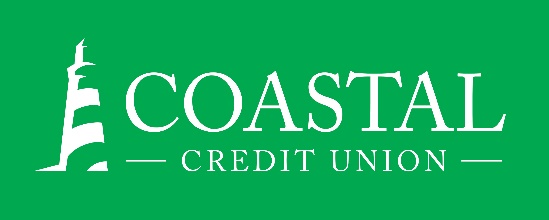 Contact: Joe MeccaVP, Communication / Spokesperson919-420-8044 /jmecca@coastal24.comFINAL – For Immediate Release Coastal Credit Union Promotes Jennifer Gallagher 
to Director of Branch Expansion and Optimization
RALEIGH, N.C. (December 2, 2022) – Coastal Credit Union  has promoted Jennifer Gallagher to Director of Branch Expansion and Optimization.  In her new role, Gallagher will have the opportunity to carry out Coastal’s mission to enrich the lives of members and their communities by helping to grow and optimize the network of advisory centers where the credit union provides financial support and advice.  She will analyze markets, shop locations, make recommendations, and implement a branch and interactive teller machine network roadmap that will enable Coastal to serve members so they can “bank better to live better.”Gallagher has been with Coastal since 2003, most recently serving as Senior Project Manager in the Project Management Office. She has made significant impacts on the credit union year-over-year, and is a wealth of knowledge and experience around project management, new branch construction, branch remodels, interactive teller machines and ATMs, IT networks, mergers, and cultivating critical vendor relationships across technology and service industries.  About Coastal 
Coastal Credit Union is a not-for-profit, member-owned, financial cooperative, offering a full range of financial products and services. Coastal was chartered on August 31, 1967 with the mission of fostering the credit union philosophy of “people helping people.”  Today, with $4.66 billion in assets, Coastal serves 320,000 members from business partners and is among the leading financial institutions in North Carolina.  Coastal operates 23 branches in central North Carolina and serves members in all 50 states through a network of 5,000 shared branches, 30,000 surcharge-free ATMs, mobile banking featuring mobile check deposit, and a robust offering of online services at www.COASTAL24.com. For more Coastal news, visit our online newsroom.  
###